Toute ma 4e année : français, mathématique, anglais, science, univers social
Colette Laberge, Stéphane Vallée, Patrick Kinch
Nouvelle éditionLaberge, Colette
Vallée, Stéphane
Kinch, Patrick978-2-89742-936-215,95 $ (5,00%)376 p. ; 27.6 x 21.3 cmToute ma 6e année : français, mathématique, anglais, science, univers social
Colette Laberge, Karine Glorieux, Stéphane Vallée, Patrick Kinch
Nouvelle éditionLaberge, Colette
Glorieux, Karine
Vallée, Stéphane
Kinch, Patrick978-2-89742-934-815,95 $ (5,00%)376 p. ; 27.6 x 21.3 cmToute ma 1re année : français, mathématique, anglais, science
Colette Laberge
Nouvelle éditionLaberge, Colette978-2-89742-939-315,95 $ (5,00%)376 p. ; 27.6 x 21.3 cm1ère année du 1er cycle du primaireToute ma 2e année : français, mathématique, anglais, science
Colette Laberge
Nouvelle éditionLaberge, Colette978-2-89742-938-615,95 $ (5,00%)376 p. ; 27.6 x 21.3 cm2e année du 1er cycle du primaireToute ma 3e année : français, mathématique, anglais, science, univers social
Colette Laberge, Stéphane Vallée, Patrick Kinch
Nouvelle éditionLaberge, Colette
Vallée, Stéphane
Kinch, Patrick978-2-89742-937-915,95 $ (5,00%)376 p. ; 27.6 x 21.3 cm1ère année du 2e cycle du primaireToute ma 5e année
Colette Laberge, Stéphane Vallée, Patrick Kinch
Nouvelle éditionLaberge, Colette
Vallée, Stéphane
Kinch, Patrick978-2-89742-935-515,95 $ (5,00%)376 p. ; 27.6 x 21.3 cm1ère année du 3e cycle du primaireLes futés : 1re année : français, mathématique, anglais
Jocelyne Despins, Brigitte Gagnon, Isabelle Morency, Marie-France Saintelien.Despins, Jocelyne
Gagnon, Brigitte
Morency, Isabelle
Saintelien, Marie-France978-2-89642-759-819,95 $ (5,00%)Broché ; 240 pages ; 22 cm x 28 cm.Un cahier tout en couleurs ! Des exercices pour réviser toute l'année. Ce cahier accompagnera votre enfant tout au long de l'année dans ses apprentissages en français, en mathématique et en anglais. Conçu par des enseignantes qualifiées, il le guidera dans sa réussite scolaire. Ses exercices originaux et sa présentation colorée rendent plus attrayante la révision des notions apprises à l'école.1ère année du 1er cycle du primaireLes futés : 2e année : français, mathématique, anglais
Jocelyne Despins, Brigitte Gagnon, Isabelle Morency, Marie-France Saintelien.Despins, Jocelyne
Gagnon, Brigitte
Morency, Isabelle
Saintelien, Marie-France978-2-89642-760-419,95 $ (5,00%)Broché ; 240 pages ; 22 cm x 28 cm.Ce cahier accompagnera votre enfant tout au long de l'année dans ses apprentissages en français, en mathématique et en anglais. Conçu par des enseignantes qualifiées, il le guidera dans sa réussite scolaire. Ses exercices originaux et sa présentation colorée rendent plus attrayante la révision des notions apprises à l'école. La section de français propose des exercices de compréhension de lecture, de vocabulaire, d'orthographe, de conjugaison et de grammaire. La section de mathématique est divisée en six unités : arithmétique, géométrie, mesure, statistique, probabilité et problèmes. La section d'anglais réunit des exercices qui permettront à votre enfant de consolider son vocabulaire de mots fonctionnels.2e année du 1er cycle du primaireLes futés : 3e année : français, mathématique, anglais
Marie-Claude Babin, Natacha Godin, Leila Marshy.Babin, Marie-Claude
Godin, Natacha
Marshy, Leila978-2-89642-761-119,95 $ (5,00%)Broché ; 240 pages ; 22 cm x 28 cm.Ce cahier accompagnera votre enfant tout au long de l'année dans ses apprentissages en français, en mathématique et en anglais. Conçu par des enseignantes qualifiées, il le guidera dans sa réussite scolaire. Ses exercices originaux et sa présentation colorée rendent plus attrayante la révision des notions apprises à l'école. La section de français propose des exercices de compréhension de lecture, de vocabulaire, d'orthographe, de conjugaison et de grammaire. La section de mathématique est divisée en six unités : arithmétique, géométrie, mesure, statistique, probabilité et problèmes. La section d'anglais réunit des exercices qui permettront à votre enfant de consolider son vocabulaire de mots fonctionnels.1ère année du 2e cycle du primaireLes futés : 4e année : français, mathématiques, anglais
Laurie Langlois-Nadeau, Anik Routhier, Dina Saikali.Langlois-Nadeau, Laurie
Routhier, Anik
Saikali, Dina978-2-89642-762-819,95 $ (5,00%)Broché ; 240 pages ; 22 cm x 28 cm.Ce cahier accompagnera votre enfant tout au long de l'année dans ses apprentissages en français, en mathématique et en anglais. Conçu par des enseignantes qualifiées, il le guidera dans sa réussite scolaire. Ses exercices originaux et sa présentation colorée rendent plus attrayante la révision des notions apprises à l'école. La section de français propose des exercices de compréhension de lecture, de vocabulaire, d'orthographe, de conjugaison et de grammaire. La section de mathématique est divisée en six unités : arithmétique, géométrie, mesure, statistique, probabilité et problèmes. La section d'anglais réunit des exercices qui permettront à votre enfant de consolider son vocabulaire de mots fonctionnels.2e année du 2e cycle du primaireLes futés : 6e année : français, mathématiques, anglais
Marie-Claude Babin, Cynthia Barmish, Valérie Jean.Babin, Marie-Claude
Barmish, Cynthia
Jean, Valérie978-2-89642-764-219,95 $ (5,00%)Broché ; 240 pages; 22 cm x 23 cm.Ce cahier accompagnera votre enfant tout au long de l'année dans ses apprentissages en français, en mathématique et en anglais. Conçu par des enseignantes qualifiées, il le guidera dans sa réussite scolaire. Ses exercices originaux et sa présentation colorée rendent plus attrayante la révision des notions apprises à l'école. La section de français propose des exercices de compréhension de lecture, de vocabulaire, d'orthographe, de conjugaison et de grammaire. La section de mathématique est divisée en six unités : arithmétique, géométrie, mesure, statistique, probabilité et problèmes. La section d'anglais réunit des exercices qui permettront à votre enfant de consolider son vocabulaire de mots fonctionnels2e année du 3e cycle du primaireLes futés, 5e année : des exercices pour réviser toute l'année : français, mathématique, anglais
Marie-Claude Babin, Cynthia Barmish, Pascale Chiasson, Marie-Ève Saucier.Babin, Marie-Claude
Barmish, Cynthia
Chiasson, Pascale
Saucier, Marie-Ève978-2-89642-763-519,95 $ (5,00%)240 pages ; 22 x 28 cmCe cahier accompagnera votre enfant tout au long de l'année dans ses apprentissages en français, en mathématique et en anglais. Conçu par des enseignantes qualifiées, il le guidera dans sa réussite scolaire. Ses exercices originaux et sa présentation colorée rendent plus attrayante la révision des notions apprises à l'école. La section de français propose des exercices de compréhension de lecture, de vocabulaire, d'orthographe, de conjugaison et de grammaire. La section de mathématique est divisée en six unités : arithmétique, géométrie, mesure, statistique, probabilité et problèmes. La section d'anglais réunit des exercices qui permettront à votre enfant de consolider son vocabulaire de mots fonctionnels.1ère année du 3e cycle du primaireHugo et les rois : mon cahier
Volume 1, Je sais conjuguer les verbesGaignard, Anne-Marie978-2-321-00535-310,95 $ (5,00%)Broché ; 1 vol. (48 p.) ; illustrations en couleur ; 27 x 21 cmUne méthode progressive, ludique et rapide pour apprendre à conjuguer les verbes. Avec des conseils pour les parents et des outils à manipuler pour l'enfant.Cycle 3Hugo et les rois : mon cahier
Volume 2, Je sais accorder avec être et avoirGaignard, Anne-Marie978-2-321-00569-810,95 $ (5,00%)Broché ; 1 vol. (55-VIII p.-4 pl.) ; illustrations en couleur ; 27 x 21 cmA partir d'un conte, cet ouvrage permet à l'enfant d'acquérir une meilleure maîtrise des règles d'accord du participe passé. Le guide des parents détachable permet de comprendre les difficultés et aide à les surmonter avec des exercices à faire en famille. Avec des autocollants et des objets à fabriquer.Cycle 3Hugo et les rois : mon cahier
Volume 3, J'écris les mots courants sans fautesGaignard, Anne-Marie978-2-321-00570-410,95 $ (5,00%)Broché ; 1 vol. (45-VIII p.-4 pl.) ; illustrations en couleur ; 27 x 21 cmUne méthode ludique pour apprendre à ne plus faire de faute. Un guide parents détachable permet de comprendre les difficultés et propose des exercices à faire en famille. Avec des autocollants et des objets à fabriquer.Cycle 3Hugo et les rois
Etre et avoirGaignard, Anne-Marie978-2-321-00246-824,95 $ (5,00%)Cartonné ; 1 vol. (94 p.) ; illustrations en couleur ; 28 x 22 cmA partir d'un conte de fée, cet album, qui réunit la méthode complète, permet à l'enfant d'acquérir une meilleure maîtrise des règles d'accord du participe passé.Primaire, CE2Plus de 30 tests pour se préparer et réussir, 1re année, Anglais
Colette Laberge, Guillaume Aubin
3e éditionLaberge, Colette
Aubin, Guillaume B.978-2-89742-237-012,95 $ (5,00%)168 p. ; 28 x 21.5 cm1ère année du 1er cycle du primairePlus de 30 tests pour se préparer et réussir, 1re année, Français
Colette Laberge
3e éditionLaberge, Colette978-2-89742-225-712,95 $ (5,00%)168 p. ; 28 x 21.5 cm1ère année du 1er cycle du primairePlus de 30 tests pour se préparer et réussir, 1re année, Mathématique
Colette Laberge
3e éditionLaberge, Colette978-2-89742-231-812,95 $ (5,00%)168 p. ; 28 x 21.5 cm1ère année du 1er cycle du primairePlus de 30 tests pour se préparer et réussir, 2e année, Anglais
Colette Laberge
3e éditionLaberge, Colette978-2-89742-238-712,95 $ (5,00%)168 p. ; 28 x 21.5 cm2e année du 1er cycle du primairePlus de 30 tests pour se préparer et réussir, 2e année, Mathématique
Colette Laberge
3e éditionLaberge, Colette978-2-89742-232-512,95 $ (5,00%)168 p. ; 28 x 21.5 cm2e année du 1er cycle du primairePlus de 30 tests pour se préparer et réussir, 3e année, Anglais
Colette Laberge
3e éditionLaberge, Colette978-2-89742-239-412,95 $ (5,00%)168 p. ; 28 x 21.5 cm1ère année du 2e cycle du primairePlus de 30 tests pour se préparer et réussir, 3e année, Français
Colette Laberge
3e éditionLaberge, Colette978-2-89742-227-112,95 $ (5,00%)168 p. ; 28 x 21.5 cm1ère année du 2e cycle du primairePlus de 30 tests pour se préparer et réussir, 3e année, Mathématique
Colette Laberge
3e éditionLaberge, Colette978-2-89742-233-212,95 $ (5,00%)168 p. ; 28 x 21.5 cm1ère année du 2e cycle du primairePlus de 30 tests pour se préparer et réussir, 4e année, Anglais
Colette Laberge
3e éditionLaberge, Colette978-2-89742-240-012,95 $ (5,00%)168 p. ; 28 x 21.5 cm2e année du 2e cycle du primairePlus de 30 tests pour se préparer et réussir, 4e année, Français
Colette Laberge
3e éditionLaberge, Colette978-2-89742-228-812,95 $ (5,00%)168 p. ; 28 x 21.5 cm2e année du 2e cycle du primairePlus de 30 tests pour se préparer et réussir, 4e année, Mathématique
Colette Laberge
3e éditionLaberge, Colette978-2-89742-234-912,95 $ (5,00%)168 p. ; 28 x 21.5 cm2e année du 2e cycle du primairePlus de 30 tests pour se préparer et réussir, 5e année, Anglais
Colette Laberge
3e éditionLaberge, Colette978-2-89742-241-712,95 $ (5,00%)168 p. ; 28 x 21.5 cm1ère année du 3e cycle du primairePlus de 30 tests pour se préparer et réussir, 5e année, Français
Colette Laberge
3e éditionLaberge, Colette978-2-89742-229-512,95 $ (5,00%)168 p. ; 28 x 21.5 cm1ère année du 3e cycle du primairePlus de 30 tests pour se préparer et réussir, 5e année, Mathématique
Colette Laberge
3e éditionLaberge, Colette978-2-89742-235-612,95 $ (5,00%)168 p. ; 28 x 21.5 cm1ère année du 3e cycle du primairePlus de 30 tests pour se préparer et réussir, 6e année, Français
Colette Laberge
3e éditionLaberge, Colette978-2-89742-230-112,95 $ (5,00%)168 p. ; 28 x 21.5 cm2e année du 3e cycle du primairePlus de 30 tests pour se préparer et réussir, 6e année, Mathématique
Colette Laberge
3e éditionLaberge, Colette978-2-89742-236-312,95 $ (5,00%)168 p. ; 28 x 21.5 cm2e année du 3e cycle du primaire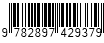 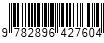 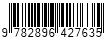 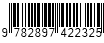 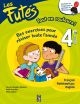 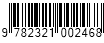 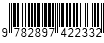 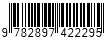 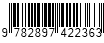 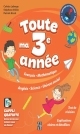 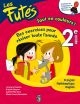 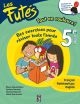 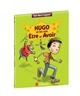 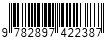 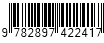 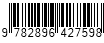 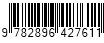 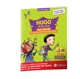 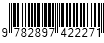 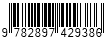 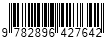 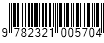 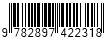 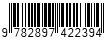 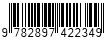 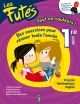 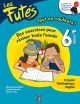 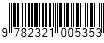 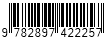 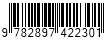 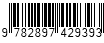 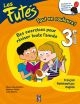 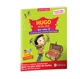 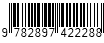 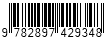 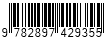 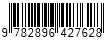 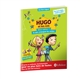 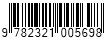 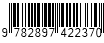 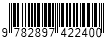 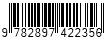 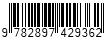 